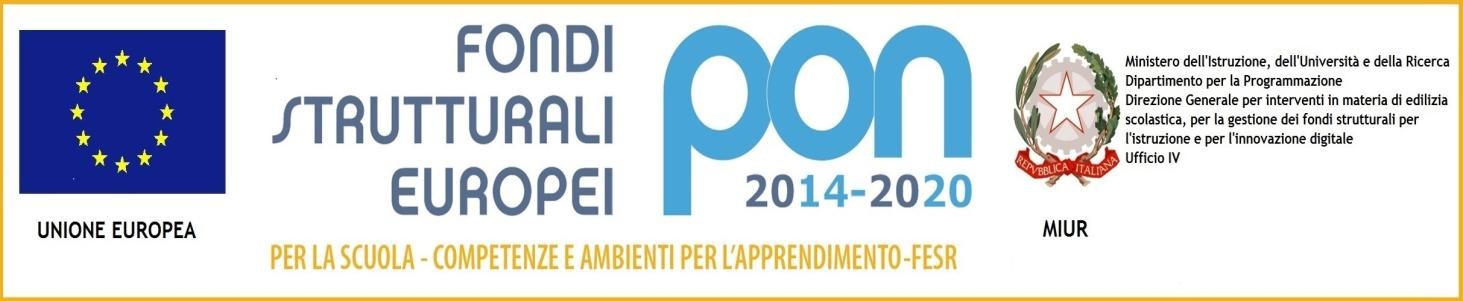 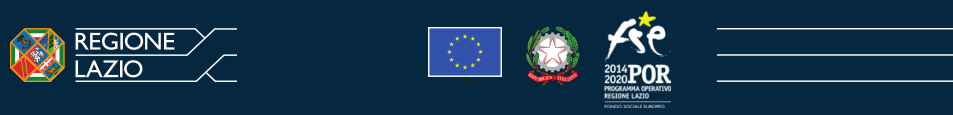 MINISTERO DELL’ISTRUZIONE DELL’UNIVERSITA’ E DELLA RICERCAUfficio   Scolastico   Regionale   per   il   LazioLICEO SCIENTIFICO STATALE“ Teresa Gullace Talotta “Tel. 06121122650 – fax0667663822C.F.97001530589 – COD. MECC. RMPS46000LCODICE UNIVOCO FATTURAZIONE: UFE3MWPEC : rmps46000l@pec.istruzione.itMAIL: rmps46000l@istruzione.itwww.liceogullace.itCIRC. N.      Ai coordinatori di classe del triennioTutor di alternanza scuola lavoroOGGETTO: rendicontazione percorsi ASLSi invitano tutti i tutor dei progetti di alternanza scuola-lavoro a compilare il modulo allegato al fine di fornire i dati utili all’inserimento in piattaforma SIDI dei percorsi di ASL attuati dai singoli alunni. E’ preferibile compilare il modulo online e inviarlo ai seguenti indirizzi mail; gabriella.rinaldi@alice.it; rossettivalerio2@gmail.com LICEO SCIENTIFICO  E DELLE SCIENZE UMANE “TERESA GULLACE TALOTTA” ROMASCHEDA RILEVAZIONE DATIPROGETTI DI ALTERNANZA SCUOLA LAVORO A.S. 2017/2018(a  cura  del tutor)Nome dell’aziendao dell’ente ospitantePartita IVA o Codice Fiscale dell’azienda o dell’ente ospitanteIndirizzo dell’azienda o dell’ente ospitanteNOME del PERCORSO di ASLData della convenzione e numero di protocolloData di INIZIO e FINE percorsodal                                               alCLASSEALUNNA/OORE IN AULA/STUDIOORE PRESSO L’ENTE  O L’AZIENDA OSPITANTE